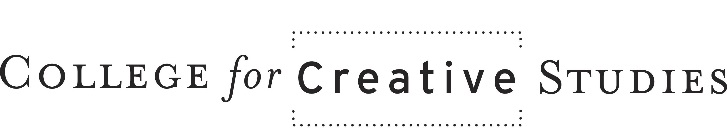 DGD276A: Intro to VisCom 1Communication DesignTerm: Class Meeting Days: Class Meeting Hours: Class Location: Credits: Instructor: Office Location: Phone: Email: Office Hours: THIS SYLLABUS IS POSTED ON BLACKBOARDThis syllabus is subject to change. All changes will be posted on Blackboard. It is the student’s responsibility to stay informed of all assignments/deliverables and deadlines.Course Catalog DescriptionCourse PrerequisitesDetailed DescriptionCourse Learning OutcomesUpon completion of this course, students will be able to:Required Texts/Materials/SuppliesRecommended Texts/Materials/SuppliesImportant Dates to RememberScheduleThis assignment schedule is subject to change. All changes will be posted on Blackboard. It is the student’s responsibility to stay informed of all assignments/deliverables and deadlines.WRITTEN PROJECT ASSIGNMENT EXPLANATIONS ARE AVAILABLE ON THE COURSE BLACKBOARD SITEBasis for Final GradeAssessments/Weighting Design Lecture RequirementIt is very important that students understand the past, present and future of design. For students to develop a critical eye and an informed dialogue, participation in lectures are crucial. Uninformed design leads to antiquated thoughts. Each student is required to attend at least 2 design lectures throughout the semester. To receive credit, you will write a 200-250 word email response for each lecture. The response must discuss type of work and approach to design i.e. notable process(es). In addition, please discuss why you feel it's good, bad or indifferent. Failure to attend two lectures will result in a 5% decrease in your overall grade.Regional design lectures are linked below:++ ccs toyota lecture series
++ aiga detroit
++ idsa michigan
++ mi state lecture series
++ umich penny stamps lecture
++ umich school of architecture
++ cranbrook academy of art
++ detroit institute of artsGrading ScaleAssignment descriptions and grading rubrics are posted on Blackboard.“Incomplete” GradesIncomplete grades are only available if there are extenuating circumstances and cannot be assigned at midterm. Please reference the College Catalog for a full policy description.Grade DisseminationDuring the semester, assignment grades will be posted on Blackboard under My Grades. Midterm and final grades are posted in Web Advisor and are available 48 hours after final submission. See the CCS academic calendar for specific dates.Other Course Guidelines Attendance Regular class attendance is essential for learning and academic success. Students are expected to attend all class meetings, on time and for the full duration, and be prepared to work on that day’s assignment. Students are responsible for knowing the attendance policy and for adhering to its requirements.Attendance is taken daily in each class session; students with excessive absences may be penalized. Students who miss 20 percent or more of their scheduled class time may receive a whole grade reduction or potentially fail the course. Exceptions can be made for excused absences, though students are always expected to make up any and all missed assignments. Tardiness also affects a student’s academic success and can be disruptive to the rest of the class. Students who arrive 15 minutes or more late for class may be considered tardy. Three tardies in any class may be considered an unexcused absence.Students should speak with the instructor about the reason for absences and for excusing them. More extenuating circumstances such as a serious medical issue, a family emergency, or a situation beyond the student’s control that may result in multiple absences require appropriate documentation within two weeks of the missed class time in order for the absence to be excused. Students should submit an Absence Explanation forms (available on Blackboard) to the instructor within two weeks of the absence date in order for it to be considered for an excused absence. Excusing absences or other exceptions to this attendance policy is at the sole discretion of the instructor.CCS students using veterans’ benefits will have attendance monitored throughout the semester for reporting purposes to the Department of Veterans Affairs (DVA).Late Work Extra Credit (if applicable)Rewrite/Project (or Process) RedevelopmentGroup Work (if applicable)Participation ExpectationPolicies Pertaining to Technology and MediaBlackboard The dissemination of course information is managed through Blackboard; students are required to check their Blackboard course site regularly as assignments, grades, and announcements will be posted.CCS EmailStudents are required to check their CCS email regularly as this is how the department and College will communicate important information. It is also the method in which faculty will contact students individually.Professionalism Cell phones must be turned off or set to vibrate during class time. Email, text messaging, and social networks may not be accessed during class time without the express permission of the instructor. Institutional Policies Pertaining to Student ExpectationsCCS Policy for Assigning Credit Each credit hour of a course represents an average of at least three hours of student work per week, inclusive of in-class time. Hence, students enrolled in a 15-week three-credit hour studio class that meets six hours per week should expect an average of at least three hours of course work outside of class each week. Students enrolled in a 15-week three-credit hour lecture class that meets three hours per week should expect an average of at least six hours of course work outside of class each week. Courses that run for shorter periods, such as the summer semester, still require the work normally assigned in a 15-week semester, approximately 135 hours in total. Please reference the College Catalog for a full policy description.Disability Access/Learning ChallengesCCS provides accommodations for students with documented learning challenges and /or physical disabilities. Please reference the College Catalog for a full policy description.Academic IntegrityCollege for Creative Studies adheres to the highest standards of academic integrity throughout the educational experience, in both academic writing and research and in studio work. The College condones no form of academic dishonesty, including but not limited to plagiarism, copying, cheating, and other forms of misrepresentation. Students who violate the standards of academic integrity face serious disciplinary consequences, including letters documenting the incident in their permanent record, failure of the assignment, immediate course failure, and/or dismissal from the College. Please reference the College Catalog for a full policy description.Deletion/Destruction of Student WorkThe deletion or destruction of digital files, another student’s artwork, or College property will result in serious disciplinary consequences. Please reference the College Catalog for a full policy description.Health and Safety Policies Students must adhere to all classroom, studio, shop and College safety policies and procedures. Policies and procedures, and tool use instructions can be found on Blackboard. Students can also contact their instructor, Department Chair, or studio technician for information about safety policies and procedures.  If a student is pregnant, planning on getting pregnant, or has a pre-existing or chronic health condition, it is the student’s responsibility to seek permission from their doctor before using required course materials or working in studios or shops where there are processes or materials that might compromise their health. Students should contact their instructor if they have questions or need to provide Safety Data Sheets to their health care provider. Department PoliciesStudent Services Contact InformationAdvising – 313-664-7672Career Services – 313-664-7878Counseling – 313-664-7852Financial Aid – 313-664-7495International Student Services Office – 313-664-7448Mentoring – 313-664-1645Nurse – 313-664-7982Student Ombudsman – 313-664-7676Student Success – 313-664-7860Appendix I – Communication Design Grade CriteriaGraphic Design is a profession that rewards creativity and is driven by the intelligent translation of the everyday into communications that are amazing, informative and inspiring. Design is a profession based on concept: on helping to define an opportunity, then develop a solution that will fulfill it.Despite commonly held beliefs, real invention is rarely the product of an isolated genius. More typically, invention is an informed process that connects ideas, form, technology, skill, play, client need, audience awareness, opportunity and passion in the realization of amazing, informed and inspired solutions. It begins before the assignment is written, and is inevitably the difference between efforts that lead to meaningful new ideas, and those that produce derivative results. It is an ability to identify connections leading to opportunities and see openings where others cannot. The most practical direction isn’t always the best one. Invention should not be saved for problem solving; it should be engaged first to recognize the most rewarding problems to solve. Exceptional graphic design is not created by the faint of heart nor the narrow-minded. (Excerpts from “What every Designer Needs”, published by AIGA)1. We view grades as a measure of your professional preparedness.2. It is important to understand that in professional practice, clients have no interest in the amount of time you invest in creating a solution. What matters to the client is that the form is engaging and appropriate, the concept is inspiring, unique and solves the communication need on time and on budget.3. It is critically important to understand that talent is only one factor in becoming a successful designer. Equally important is your attitude, deference, ambition, reliability, ability to handle criticism, intelligence, and curiosity.4. Exceptional effort, while both appreciated and expected, will have a minor influence on the grade assigned to a project. We certainly expect and appreciate hard work, but simply working long hours on a project does not guarantee a high grade. The critical criteria for grading the project is that the work on the page or screen stands on its own based on the stated goals and objectives of the project.5.  It is important to understand that you are not being judged against the students in your class. You are being evaluated based on the solutions produced by students who have attended the college over a period of years and our understanding of the expected level of accomplishment based on the course level and the realities of professional practice. 6. It is important to note that the difference of one grade affects your grade point average by less than one-tenth of one percent. A loss of one grade on one project is almost negligible in your grade point average.Interpreting Your GradesA grade of “A” means (on a numeric scale, an “A” is from 90-100):• Compared with the best students who have been in the program, based on your level, your solution demonstrates outstanding accomplishment significantly above the student norm. The concept is informed, inspired and appropriate to the problem or opportunity. • Your solutions are comparable to the best work produced by students who have been in the program. • Your solution demonstrates an understanding of the goals and objectives of the project. The research, process studies and final resolution indicate an analysis of relevant design and audience themes in the production of uncompromising final results. • Your craft, including hand craft, digital craft and use of materials, is flawless and uncompromising. The use of materials and tools is inventive, conceptually appropriate and challenges our notion of what is possible.• Critically, you have responded professionally and have met the assignment schedule for reviews, critical discussion and final project deadline.• The resolution, and your professionalism in meeting deadlines and meeting the goals and objectives of the assignment, are essentially flawless.• The project is ready for your portfolio, based on your level in the curriculum, with only minor changes. A grade of “B” means (on a numeric scale, a “B” is from 80-89):• Compared with the best students who have been in the program, based on your level, your solution demonstrates accomplishment above the student norm and is among the better responses. • Your concept generally meets the goals and objectives for the assignment and the solution is relatively sound and genuinely appropriate. While not extraordinary or outstanding, the solution is clear in concept and execution. • The research, process studies and final resolution indicate an analysis of relevant design and audience themes in the production of sound final results.• Your craft, including hand craft, digital craft and use of materials, represents a high standard, but may fall short of flawless. The use of materials and tools is sound and conceptually appropriate.• Critically, you have responded professionally and have met the assignment schedule for reviews, critical discussion and final project deadline. • Your solution will be ready for your portfolio, based on your level in the curriculum, after completing the suggested changes.A grade of “C” means (on a numeric scale, a “C” is from 70-79):• Compared with the best students who have been in the program, based on your level, your solution fulfills the minimum goals and objectives of the assignment, but little else.• Your concept may demonstrate a lack of understanding of the goals and objectives of the project and may include less than adequate research and process.	• Your approach may indicate that you have not responded professionally and may not have met the assignment schedule for reviews, critical discussion and final project deadline. • Your craft, including hand craft, digital craft and use of materials, may represent an inappropriate standard. The use of materials and tools may not be professionally appropriate.• Your concept may indicate a lack of professionalism, a lack of focused effort, and / or a weak grasp of the intent of the project. The concept may also demonstrate use of inappropriate materials, a lack of informed thinking, a lack of analysis, a poor understanding of relevant design themes and a lack of awareness of the audience / user. Your efforts may lack an exploration of the creative options that are possible.• It is important to note that a grade of “C” is not the same as “average”, but means that the work is not up to the standards needed to be considered successful in a creative position in the industry. If you have received a “C” as a course grade, it is very likely you will have significant difficulty with future courses that require a sound grasp of the knowledge covered in that course. • You should understand that the faculty member may assign a “C” grade based solely on applying objective grading standards linked to the stated goals and objectives of the assignment. Your effort is not a component of your grade. We certainly expect and appreciate hard work, but simply working long hours on a project does not guarantee a high grade. The important criteria for the grade are that the work on the page or screen stands on its own based on the stated goals and objectives of the project.• The solution is not ready for your portfolio and must be reworked to be portfolio-ready.A grade of “D” means (on a numeric scale, a “D” is from 60-69):• Compared with the best students who have been in the program, based on your level, your performance and solution would indicate serious problems in one or more of these areas: the project indicates a lack of commitment, failure to grasp the intent of the project, a failure to grasp the most basic principles of the assignment and / or has little creative merit. • Your concept demonstrates a lack of understanding of the goals and objectives of the project and may include unacceptable effort in research and the development process.	• Your approach indicates that you probably have not responded professionally and may not have met the assignment schedule for reviews, critical discussion and final project deadline.• Your craft, including hand craft, digital craft and use of materials, may represent an inappropriate standard. The use of materials and tools may not be professionally appropriate.• Your concept may indicate a lack of professionalism, a lack of focused effort, and / or a weak grasp of the intent of the project. The concept may also demonstrate use of inappropriate materials, a lack of informed thinking, a lack of analysis, a poor understanding of relevant design themes and a lack of awareness of the audience / user. Your efforts may lack an exploration of the creative options that are possible.• A grade of “D” is professionally unacceptable; you will need to change your approach, effort or attitude to achieve acceptable quality results. (Note: you are not being judged against the students in your class, but the solutions produced by students who have attended over a period of many years).• It is important to note that a grade of “D”, even though academic credit may be received, indicates that the work is well below the standards needed to be considered as successful in a creative position in the industry. If you have received a “D” as a course grade, you will have significant difficulty with future courses that require a sound grasp of the knowledge covered in that course. • You should understand that the faculty member may assign a “D” grade based solely on applying objective grading standards linked to the stated goals and objectives of the assignment. Your effort is not a component of your grade. Remember, exceptional effort, while both appreciated and expected, has a minor influence on the grade assigned to a project. We certainly expect and appreciate hard work, but simply working long hours on a project does not guarantee a good grade. The critical criteria for grading the project is that the work on the page or screen stands on its own based on the stated goals and objectives of the project.• Your solution is not acceptable for your portfolio and lacks professional merit.  Your solution must be rethought and reworked from the beginning.A grade of “F” means (on a numeric scale, an “F” is from 0-59):• Compared with the best students who have been in the program, based on your level, the work indicates a lack of understanding of important principles of form, concept and professionalism relevant to the goals and objectives of the assignment. The solution indicates serious problems with the form of your solution, your concept development, the conceptual and formal resolution of required components, the meeting of deadlines and / or other serious performance or professional issues. • The grade of “F”, as you would expect, is professionally unacceptable; you will need to fundamentally change your approach, effort or attitude to achieve professional quality results. • You should understand that the faculty member may assign an “F” grade based solely on applying objective grading standards linked to the stated goals and objectives of the assignment. Remember, exceptional effort, while both appreciated and expected, has a minor influence on the grade assigned to a project. We certainly expect and appreciate hard work, but simply working long hours on a project does not guarantee a passing grade. The critical criteria for grading the project is that the work on the page or screen stands on its own based on the stated goals and objectives of the project.• The “F” grade means the solution is not acceptable for your portfolio and must be rethought and reworked from the beginning.Appendix II – Ethical Responsibilities for Communication DesignCommunication Design is a problem-solving process that places messages in front of diverse audiences. We need to be open-minded and bring our personal beliefs, values and empathy for others into alignment with our educational pursuits and later apply these values to our professional careers. In the classroom discourse is a necessary element of your education. Faculty and students should feel open and comfortable speaking and listening to the ideas of others. These free exchanges need to be open, thoughtful and civil. Where there is disagreement, there must also be respect and the desire to seek an understanding of the other as a starting point for respectful informed dialogue. Understanding points of view requires listening beyond one’s preconceptions and using methods that encourage others to do the same. Everyone’s voice needs to be heard, considered and not ignored. Below are a few simple common sense practices to consider when working in and out of the design classroomDO NOT BE HURTFUL IN THE VISUAL AND VERBAL MESSAGES YOU CREATE.Simply put, don’t make hateful, irresponsible things. This does not mean you have to censor yourself or the content you wish to communicate, you just have to be thoughtful and civil regarding the messages you make. Through the work you create you have the opportunity and responsibility to put values into action to model the behavior that we want to see in our world.CONSIDER THE DIGNITY OF ALL AUDIENCES AND MAKE RESPONSIBLE CHOICES. Work with your faculty, peers and mentor to avoid racial, ethnic, social and sexual stereotypes. In seeking the guidance and perspectives of others we can expand our understanding of context in order to better understand the complexity of communication problem we are working to solve. Using informed judgment, the guidance of your peers, the faculty and colleagues within the College, engage in the creation of work that is respectful, smart, informed and literate.HONESTLY IS (STILL) THE BEST POLICY.Don’t manipulate your research or data to suggest an untrue conclusion. Design is a tremendously powerful tool for shaping people’s perception of the world. Do not use design to perpetuate myths and stereotypes. Leverage the power of communication ethically and for a common good.BE TRUE TO YOURSELF AND YOUR BELIEFS.Each of us is an individual with a unique guiding moral compass and as such we have an ethical responsibility to ourselves and the work we create. If you have religious, cultural, political or personal values that are at odds with the work you’re asked to create or the work created by others it’s important that you express your concerns. If you have a moral concern with the content, context, or concept then explain your position objectively and see if a new, more informed option is possible. MEAN WHAT YOU SAY AND SAY WHAT YOU MEANUnlike other creative pursuits, Communication Designers have to be aware that their work and the messages (visual and verbal) communicated by their choices must stand alone in the context of professional practice. Explanations of intent are discussed in the making process, to the necessary stakeholders, but in the end, the successful projects we create must be clear and direct and need little to no explanation to the audience it is intended for.This content was compiled from the following professional and educational design sites. 1. CHRISTOPHER SIMMONShttp://minesf.com/resources/cca/2012/09/19/professional-ethics-in-graphic-design/2. AIGAwww.aiga.org3. THE INSTITUTE FOR CIVILITY IN GOVERNMENThttp://www.instituteforcivility.org/who-we-are/what-is-civility/For further reading on ethics in the context of design:Citizen Designer: Perspectives on Design ResponsibilityForty essays about the role of designers in social and political change; edited by Steven Heller and Veronique Vienne; published in 2003 by Watson-Guptill.Design Issues: How Graphic Design Informs SocietyA collection of articles on many different topics; edited by DK Holland; co-published in 2002 by Communication Arts and Allworth Press.Looking Closer 4: Critical Writings on Graphic DesignEssays on a wide range of issues related to social responsibility and design ethics; edited by Michael Bierut, William Drenttel and Steven Heller; published in 2002 by Allworth Press.GOOD: an Introduction to Ethics in Graphic Design:WeekDate(s)Topics CoveredAssignment/Deliverable Due1Sep 04Sep 06OBJECT STUDIEST: INTROTH: LECTURE2Sep 11Sep 13RESEARCH PAPERT: PAPERTH: CRIT/WORKDAY/DEMO3Sep 18Sep 20PHASE 1 PHOTOGRAPHYCOMPOSITIONS/VERBAL DEVELOPMENTT: PHOTOGRAPHYTH: DEMO4Sep 25Sep 27TEXT/IMAGE INTEGRATIONT: B/W STUDIESTH: CRIT/WORKDAY/DEMO5Oct 02Oct 04DESIGN/CRITT: B/W STUDIESTH: CRIT/WORKDAY6Oct 09Oct 11POSTER CONCEPTST: INTRO/DEMOTH: PRESENTATION7Oct 16Oct 18PHASE 2 COLLAGE/MONTAGECOMPOSITIONS/TECHNIQUET: PRESENTATIONTH: WORK/DEMO8Oct 23Oct 25TEXT/IMAGE INTEGRATIONT: CRIT/WORKTH: CRIT/WORK9Oct 30Nov 01DESIGN/CRITT: CRIT/WORKTH: WORK10Nov 06Nov 08BOOK CONCEPTST: PRODUCTIONTH: PRESENTATION11Nov 13Nov 15PHASE 3 IMAGE MAKINGCOMPOSITIONS/TECHNIQUET: CRIT/WORKTH: CRIT/WORK12Nov  20OPEN CHANNEL CONCEPTST: CRIT/WORKTH: CRIT/WORK13Nov 27Dec 29DESIGN/CRITT: CRIT/WORKTH: CRIT/WORK14Dec 04Dec 06DESIGN/CRITT: CRIT/WORKTH: CRIT/WORK15Dec 11Dec 13FINAL PRESENTATIONT: PRODUCTIONTH: PRESENTATIONA94-100B83-85C73-75D63-65A-90-93B-80-82C-70-72D-60-62B+86-89C+76-79D+66-69F59 or below